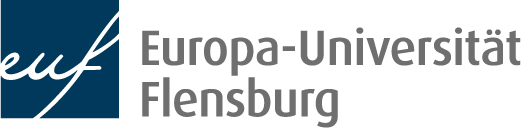 Visiting Researcher Contractbetween Europa-Universität FlensburgAuf dem Campus 124943 Flensburgrepresented by President Prof. Dr. Werner Reinhartfor the host institution (department, seminar, research center, ...)Name of host institution:....................................................................................................................Name and employment address of the project director or sponsoring faculty member:....................................................................................................................for the project Project name:....................................................................................................................Project number: .....................................................................................hereinafter referred to as Europa-Universität FlensburgandTitle, First name, last name of the visiting researcher:....................................................................................................................Full address in home country....................................................................................................................hereinafter referred to as the Visiting Researcher.§ 1Subject to § 7 paragraph 2, during the period from ............ to ............. the Visiting Researcher is permitted to conduct their own research in the field of ...............................................  at the Host Institution, in connection with project number ................ In coordination with the managing director of the Host Institution, the Visiting Researcher is allowed to use the facilities and materials of Europa-Universität Flensburg. In so doing, the Visiting Researcher must comply with all regulations in effect at Europa-Universität Flensburg.Before applying for third-party funding via EUF, the Visiting Researcher must obtain the approval of the sponsoring Faculty Member. This must be attached to the documents that are submitted to the Department of Finance for review.In particular, the sponsoring Faculty Member should apply to the ZHB, Facilities Management, and ZIMT in an effort to secure that the Visiting Researcher is able to use the following resources:
 .................................................................................................................................................................§ 2There is no obligation to work or carry out activities.If courses are offered, they will be remunerated in accordance with applicable guidelines for teaching contracts.§ 3The contracting parties do not intend to establish an employment or service relationship through this contract. Thus, no compensation shall be paid.The visiting research stay does not confer any right to employment or civil service status at Europa-Universität Flensburg. The Visiting Researcher is responsible for observing and complying with any legal regulations related to their stay in Flensburg and/or the Federal Republic of Germany (such as visa or registration regulations). The sponsoring EUF employee should support or arrange support for the Visiting Researcher to assist with public administrative procedures, etc.The Visiting Researcher is responsible for obtaining their own insurance coverage (e.g. liability, accident, and health insurance); coverage through Europa-Universität Flensburg’s institutional insurance is not guaranteed.§ 4The Visiting Researcher is obliged to observe the rules and safety regulations of EU during their stay on the premises and in the buildings of EUF,follow the instructions of the Host Institution’s management insofar as these are necessary to maintain operations,assume responsibility for occupational and environmental protection and (in accordance with the "Gefahrstoffverordnung" [Ordinance on Hazardous Substances) for their own activities at Europa-Universität Flensburg], andtreat inventory and equipment with care.§ 5The Visiting Researcher is liable for any damages, in accordance with the legal provisions.§ 6The Visiting Researcher commits to maintaining the confidentiality of all project and institute/department/ seminar/research center matters designated as confidential, or that are recognizable as such. This also applies after this contract has terminated.§ 7In the event of significant or repeated breaches of the contractual agreements, this contract may be terminated without notice.The Visiting Researcher relationship ends at the end of the day on which a residence permit expires, is revoked, or ceases to exist, without the need for an official termination.§ 8The contracting parties agree that no further claims exist beyond the rights set out in this contract. Amendments, supplements and ancillary agreements must be made in writing.The Visiting Researcher has received a copy of this contract.Flensburg, on .............................................for the President of Europa-Universität Flensburg                ...................................................................								SignatureFlensburg, on .............................................for the Sponsoring Faculty Member 	                                ...................................................................							          SignatureFlensburg, on .............................................Title, First name, Last name of the Visiting Researcher...........................................................................								 ...................................................................								 Signature